     Propozice Klubová výstava  whippetů                          ČMKU,ČMKJ ,ČKS, ZKO Drahotuše a   whippet club                         (přeložená výstava z 1.5.z Kelče,přihlášky z Kelče v I.a II.uz převedeny)pořádá v neděli 05.07.2020Klubovou  výstavu  v Horce nad Moravou(Olomouc)Lovecká chata Horka 49.6558942N, 17.2026781Ese zadávánímtitulu CAC ,Klubový vítěz,Klubový vítěz mladých ,BOJ,BOS,BOV,BOB,BISBaby BIS, Puppy BIS, Junior BIS, Veteran BISNejlepší pár .,Nejlepší chov.skupina 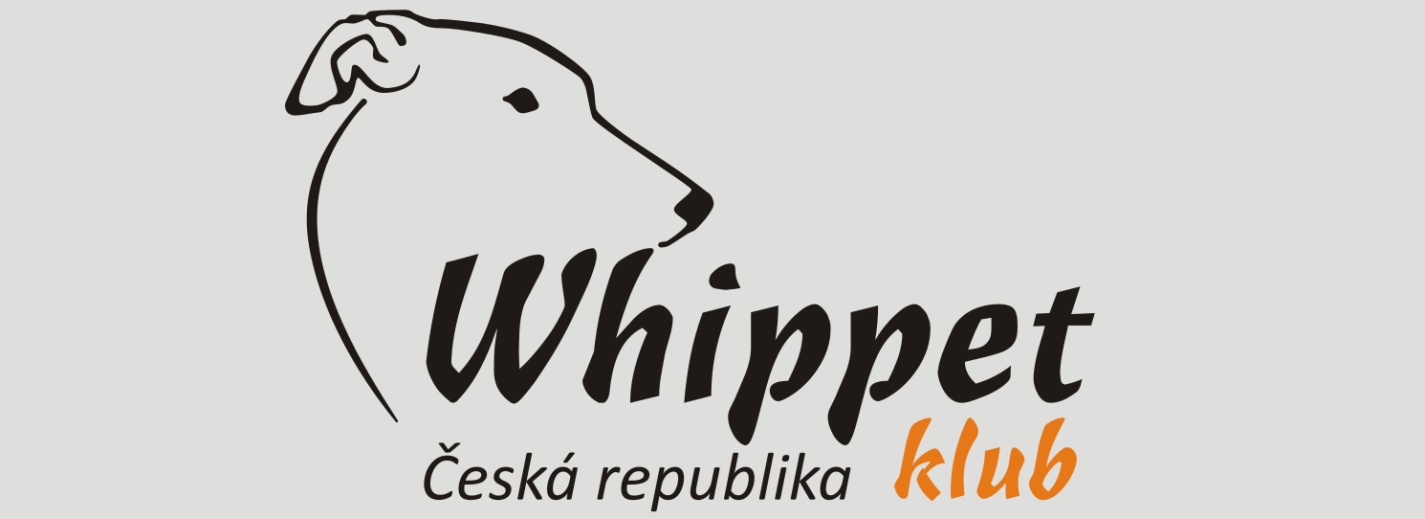                       III.uzávěrka:  10.06.2020  IV. uzávěrka: 26.06.2020(pouze dogoffice),poštou doporuč. do 20.6.(razítko)Přihlášky přes http://www.dogoffice.cz/nebopoštou na adresu:Bc.Soňa Sehnalíková, 756 43 Kelč 83PROGRAM:        Klubová výstava whippetů  Horka nad Moravou  09.30  -  10.00   přejímka psů na výstavišti 10.00                 slavnostní zahájení a    posuzování v kruzích cca 14.30           po skončení posuzování -  soutěže, po soutěžích ukončení výstavyPosuzuje se podle platného výstavního řádu a standardů FCI, jakož i podle pokynů vydaných  vedením výstavy. Rozhodčí *            Lenka Frnčová(Cz)*Výstavní výbor si vyhrazuje právo úpravy rozhodčí v případě nepředvídaných okolností,případně přerozdělení při velkém počtu přihlášených. Uvedené časy soutěží po posuzování v kruzích jsou orientační, třídy budou následovat  jak jsou zde uvedené.TŘÍDY : třída štěňat (baby)	              4 – 6 měsícůtřída dorostu (puppy)		6 – 9 měsícůtřída mladých			9 – 18 měsíců  mezitřída		             15 – 24 měsíců třída otevřená			od 15 měsíců    třída pracovní			od 15 měsíců     + certifikáttřída vítězů 			od 15 měsíců     + doklad o přísl. titulutřída veteránů			od 8 let třída čestná			od 15 měsíců  + doklad o příslušném tituluVe všech třídách se stanoví pořadí prvních 4 psů nebo fen oceněných známkou výborná nebo velmi dobrá, resp. velmi nadějná nebo nadějná.Pro zařazení do třídy je rozhodující věk psa v den konání výstavy. Ostatní podmínky musí být splněny ke dni podání přihlášky.Pro zařazení psa do třídy pracovní je nutné přiložit k přihlášce certifikát o vykonané zkoušce (vydává ČMKJ ) a pro zařazení do třídy vítězů doklad o přiznaném titulu. Nebude-li přihláška doložena těmito doklady, je pořadatel povinen zařadit psa do věkově příslušné třídy (mladých, mezitřídy, otevřené). Dále je k přihlášce nutno přiložit oboustrannou fotokopii průkazu původu psa.Klasifikace:a) třída baby a dorostu velmi nadějný	 nadějný	                                                                                              b) třída mladých, mezitřída, otevřená, pracovní, vítězů a veteránů,čestná   výborný  velmi dobrý     dobrý    dostatečný      diskvalifikace 	neposouzenCeny: Kokardy- VN1,CAJC,CAC,R.CAC,V1,BOJ,BOV,BOS,BOB,KV,závěrečné soutěže             Granule, konzevy,skelněné troOCENĚNÍ v kruzích:Udělované ocenění a tituly- o udělení rozhodují rozhodčí, nejsou  nárokové a mohou být uděleny v jednotlivých třídách  nejlepším jedincům bez ohledu na počet předvedených psů.CAC				zadává se psům a fenám v mezitřídě, třídě otevřené, 				pracovní a vítězů, oceněných známkou V 1(udělení titulů není nárokové)CAJC                                                     zadává se psům a fenám v třídě mladých oceněných známkou V1Kl.vítěz mladých                                     zadává se psům ve tříde mladých s oceněním  V1,CAJCBOJ-Nejlepší mladý plemene              titul získává nejlepší mezi  mladým psem  a fenou každého				plemene se zadaným V1,CAJC (zadává se po udělení BOB)BOV -Nejlepší veterán		titul získává nejlepší mezi psem  a fenou každého				plemene se zadaným  V1(zadává se po udělení BOB)Klubový vítěz      pes/fena                   nastupují všichni psi (ze tříd mezitřída,otevřená,pracovní a vítězů s titulem CAC)                                                                feny ze tříd –mezitřída, otevřená,pracovní,vítězů s titulem CAC)BOB                                                       Nastupují nejlepší mladý pes CAJC,fena CAJC, Veterán pes V1,Veterán fena V1, Nejl,KV fena, KV pes, V1 pes z třídy čestné pes ,V1 z třídy čestné fenaBOS                                                     Nejlepší z opačného pohlaví,po výběru a udělení BOB nastoupí všichni ocenění  z opač-                                                              ného pohlaví (CAJC,V1 veterán, KV, V1 čestná)Soutěže klubové výstavy:Závěrečné soutěže výstavy(v tomto pořadí,nezapisují se do PP)Nejlepší chovatelská skupina        3-5 jedinců (minimálně od dvou různých otců nebo matek)   BABY „BIS“                                 - nastupují štěňata pes a fena , kteří byli   ve  třídě štěňat  VN 1Nejlepší pár                                    - pes a fena jednoho plemene, kteří byli na výstavě posouzeni a jsou v majetku 1.maj.PUPPY „BIS“                                 - nastupují štěňata  pes i fena, kteří byli     ve třídě dorostu oceněni VN1VÍTEZ třídy čestné  „BIS“            - nastupují pes  a  fena  ze tříd čestných, kteří byli   oceněni známkou V1Nejlepší pracovní pes“BIS“        -nastupují V1,CAC ze třídy pracovní pes a fenaDatum odeslání přihlášky je i datumem splatnosti přihlášky neuhrazené v dané uzávěrce budou doúčtovány nebo stornovány se storno-poplatkem.Přeřazování do jiné třídy do termínu III.uzávěrky za poplatek 50 kč(pes).Výměna za jiného psa v placené(stejné) uzávěrce 100 kč , v další uzávěrce + doplatek rozdílu platné uzávěrky.Přihlášení na místě do soutěží je možné do 12 hod(pár ,skupina,) ve výstavní kanceláři,cena 450 kč .Tyto páry a chovatelské skupiny, plemeník nebudou uvedeny v katalogu.Výstavní poplatky, které budou zaplaceny po 26.06.2020 nebo budou uhrazeny na místě v den výstavy budou činit 1000 Kč/40 EUR za každého psa(bez rozdílu třídy)Vstupní listy budou rozeslány 5 dnů před výstavou.    Čestná	700    Soutěže	                                           400*Výstavní poplatek za dalšího psa je umožněn pouze u psů v držení stejného majitele, který je zapsán v průkazu původu, v opačném případě bude považován za prvního psa a nedoplatek bude vybírán před začátkem posuzování ve výstavní kanceláři. Jedince přihlášeného do třídy štěňat, dorostu, veteránů nebo čestné nelze považovat za prvního přihlášeného psa.Bankovní spojení:  č.účtu: 2800740268/2010   IBAN CZ4820100000002800740268 BIC/SWIFT:FIOBCZPPXXX               Specif. symbol: 05072020Var.symbol: číslo telefonu v devítimístném tvaru (např. 603xxxxxx)Do zprávy příjemci napište jméno vystavovatele ev.psa!!!!Přihlášky online: budou spuštěny přes dogoffice.cznebo poštou na adresu: Soňa Sehnalíková, 756 43 Kelč 83Doklad o zaplacení přiložte v přihlášce. Bez dokladu o zaplacení nebude přihláška vystavovatelům z ČR přijatá!!!Poplatek se vrací jen v případě , že přihláška byla odmítnuta.Zahraniční musí uhradit dle uzávěrek výstavy, pokud budou platit na účet klubu je nutné provést zahraniční platbu s poplatky na vrub plátce tj poplatky OUR. V případě, že se výstava nekoná z objektivních příčin (veterinární opatření, živelná pohroma apod.), budou poplatky využity k úhradě nákladů spojených s výstavou.PROTEST:Protest proti rozhodnutí rozhodčího (ocenění, zadání pořadí, titulů) není přípustný. Protest z formálních důvodů (porušení výstavního řádu či propozic) je přípustný. Protest musí být podán písemně současně se složením jistiny 500,-Kč. Protest musí být podán v průběhu výstavy .Nebude-li protest uznán, jistina propadá ve prospěch pořadatele výstavy. Protest podaný po skončení výstavy (po ukončení posuzování ve všech kruzích) se neprojednává.Veterinární podmínky:-          psi pocházející z ČR musí být doprovázeni očkovacím průkazem (dle § 6 veterinárního zákona) nebo pasem pro malá zvířata s platným očkováním. Psi z členských zemí EU a třetích zemí musí splňovat podmínky dané nařízením Evropského Parlamentu a Rady 998/2003 ze dne 26. 5. 2003.Všeobecná ustanovení: Na výstavě se posuzuje dle platného výstavního řádu ČMKU planého od 1.1.2014. Výstavy se mohou zúčastnit psi a feny, kteří jsou zapsáni v plemenných knihách členských zemí FCI. Pro zařazení do třídy je rozhodující věk psa v den konání výstavy (tj. v den posouzení psa na výstavě), ostatní podmínky musí být splněny v den podání přihlášky. K přihlášce se přikládá oboustranná kopie průkazu původu. Importovaní psi v majetku českých občanů musí být zapsáni v české plemenné knize.Z výstavy se vylučují háravé feny, feny ve vyšším stupni březosti, kojící feny a jedinci s operativním nebo jiným veterinárním zákrokem k odstranění vady v exteriéru psa. Vystavovatel je povinen dodržet výstavní dobu a odpovídá za škodu způsobenou jeho psem. Volné pobíhání psů po výstavišti je v zájmu bezpečnosti zakázáno. Retriever klub CZ a výstavní výbor nepřijímají záruky za případné uhynutí, onemocnění nebo ztrátu psa a neručí za škody způsobené psem během výstavy. Psi, kterým nelze prohlédnout v kruhu zuby, nebudou posouzeni a majiteli nebude vrácen výstavní poplatek. Rovněž psi agresivní budou z výstavy vyloučeni bez nároku vrácení výstavních poplatků. Chybné zařazení vystavovaného jedince do kruhu nebo třídy musí vyřešit vystavovatel výhradně s výstavním výborem ve výstavní kanceláři do zahájení posuzování v kruhu. Přijetí přihlášky bude písemně potvrzeno. Výstavní výbor může odmítnout přijetí přihlášky bez udání důvodu a vrátit poplatek. Pokud vystavovatel na výstavu přihlašuje více psů, je nutno pro každého psa vyplnit samostatnou přihlášku. Vystavovatel souhlasí se zveřejněním své adresy v katalogu a se zveřejněním výstavního posudku včetně ocenění.Doklady nezbytné pro účast na výstavě:a)                   originál průkazu původub)                   platný očkovací průkazc)                   potvrzení o přijetí psa na výstavu (vstupní list obdrží každý vystavovatel asi 7 dní před konáním výstavy, přednostně mailem)Inzerce v katalogu:Cena inzerátu        - pro jednotlivce        1 strana A5 ČB…500,-Kč        ½ strany A5 ČB …250,- Kč            -  pro firmy                 1 strana A5 ČB….1.000,-Kč    ½ strany A5 ČB …500,- KčZpracované inzeráty je nutno podat nejpozději do dne II. uzávěrky na adresu uvedenou na první straně.Další informace na e-mailu: kel.poklad°seznam.czPřihlášky podávat výhradně přes dogoffice  či zasílat poštou, přihlášky zasílané e-mailem nebudeme akceptovat.Cenník výstavy :III.uzávěrka 10.06.2020klubová WHIPPrvní pes s katalogem800Druhý pes750Štěnata,dorost,vetrán500Čestná600Soutěže350IV.uzávěrka 26.06.2020(online),poštou do 20.06.2020klubová WHIPPrvní pes s katalogem900Druhý pes850Štěnata,dorost,vetran600